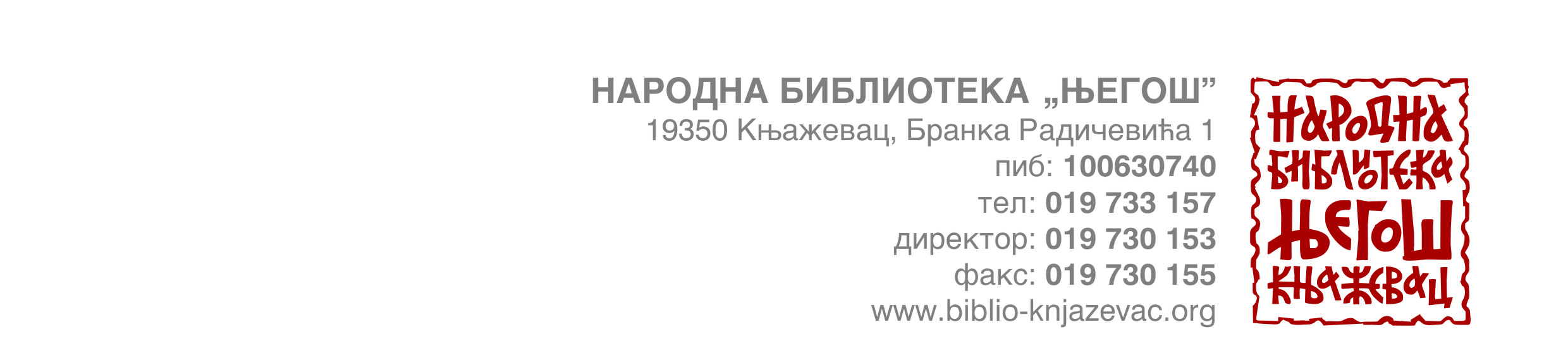                                                                                                                                          Број 12/6 од 28.01.2020.              Предмет: Измена конкурсне документације за   ЈН 2/2020 Штампање публикација за потребе Народне   библиотеке „Његош“               Поштовани,              У складу са чланом 63. став 1. Закона о јавним набавкама ( „Службени гласник РС“, бр.124/12, 14/15 и 68/15), Наручилац врши измену конкурсне документације у поступку јавне набавке мале вредности број 2/2020.Измена 1: Врши се измена конкурсне документације , тако што се мења образац 6 – Структура цене понуде. Измена је урађена због техничке грешке у обрасцу 6, на страни 22 конкурсне документације, на  редном броју 7, где стоји: Обим: 10 стр. (5 листова пресавијених напола), а треба да буде Обим: 24 стр. (6 листова пресавијених напола). Нови образац 6 налази се у прилогу.                                                                                                      Комисија за јавну набавку 2/2020ОБРАЗАЦ 6                          СТРУКТУРА ЦЕНЕР.бр.Опис публикацијаЦена по примерку (без ПДВ-а)Укупна цена 1.Конкурсни зборник XXVIII/12Тираж: 200Формат: 14 x 24 cmОбим: 48 стр.Prepress/CTPШтампа: књижни блок 1/1Штампа: корице 4/0Материјал за табак: 80 г офсетМатеријал за корице: 300 г мат кунстдрукПластификација корица: мат 1/0Повез: броширан, топли лепак, предбиг2.Чаробне полице Биби Сликовчице 2020Тираж: 300Формат: 20 x 20 cmОбим: 92 стр.Prepress/CTPШтампа: књижни блок 4/4Штампа: корице 4/4Материјал за табак: 115 г мат кунстдрукМатеријал за корице: 300 г мат кунстдрукПластификација корица: мат 1/0Повез: броширан, топли лепак, предбиг, шивено концем3.Заглавак, друштвено-економски листТираж: 300Формат: 29,7 x 42 cmОбим: 64 стр. Prepress/CTPШтампа: књижни блок 1/1Штампа: корице 4/0Материјал за табак: 120 г офсетМатеријал за корице: 350 г кунстдрукПластификација корица: мат 1/0Повез: броширан, топли лепак, предбиг, шивено концем 4.Путопис о завичају, сликовницаТираж: 500Формат: 20 x 20 cmОбим: 36 стр.Prepress/CTPШтампа: књижни блок 4/4Штампа: корице 4/4Материјал за табак: 200 г мат кунстдрукМатеријал за корице: 350 г мат кунстдрукПластификација корица: мат 1/0Повез: кламовање5.Путопис о завичају, цртанка и бојанкаТираж: 500Формат: 20 x 20 cmОбим: 36 стр.Prepress/CTPШтампа: књижни блок 4/4Штампа: корице 4/4Материјал за табак: 200 г офсет Материјал за корице: 350 г мат кунстдрукПластификација корица: мат 1/0Повез: кламовање6.Двојезична сликовница (на српском и ромском)Тираж: 300Формат: 25 x 20 cmОбим: 16 стр.Prepress/CTPШтампа: књижни блок 4/4Штампа: корице 4/4Материјал за табак: 200 г мат кунстдрукМатеријал за корице: 350 г мат кунстдрукПластификација корица: мат 1/0Повез: кламовање7.Водич кроз Библиотеку (промотивна брошура)Тираж: 200Формат корица: 20 x 20 cmФормат табака: 20 х 40 cm (пресавијено напола)Обим: 24 стр. (6 листова пресавијених напола)Prepress/CTPШтампа: књижни блок 4/4Штампа: корице 4/4Материјал за табак: 170 г офсетМатеријал за корице: 300 г мат кунстдрукПластификација корица: мат 1/0Повез: броширан, топли лепак, предбиг, шивено концем8.Стеван Јаковљевић, изложбени каталогТираж: 200Формат: 20 x 20 cmОбим: 16 стр.Prepress/CTPШтампа: књижни блок 4/4Штампа: корице 4/4Материјал за табак: 170 г мат кунстдрукМатеријал за корице: 300 г мат кунстдрукПластификација корица: мат 1/0Повез: кламовањеУкупно Укупно 